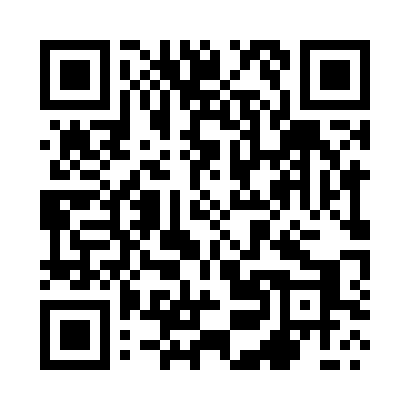 Prayer times for Dulcza Mala, PolandWed 1 May 2024 - Fri 31 May 2024High Latitude Method: Angle Based RulePrayer Calculation Method: Muslim World LeagueAsar Calculation Method: HanafiPrayer times provided by https://www.salahtimes.comDateDayFajrSunriseDhuhrAsrMaghribIsha1Wed2:495:1012:325:387:5510:062Thu2:465:0812:325:397:5710:093Fri2:435:0712:325:407:5810:124Sat2:405:0512:325:418:0010:155Sun2:365:0312:325:428:0110:176Mon2:335:0212:325:438:0310:207Tue2:305:0012:325:448:0410:238Wed2:264:5812:325:448:0610:269Thu2:234:5712:325:458:0710:2910Fri2:204:5512:325:468:0910:3211Sat2:174:5412:325:478:1010:3512Sun2:164:5212:325:488:1210:3813Mon2:154:5112:325:498:1310:4014Tue2:154:4912:325:508:1410:4015Wed2:144:4812:325:518:1610:4116Thu2:144:4712:325:518:1710:4217Fri2:134:4512:325:528:1910:4218Sat2:134:4412:325:538:2010:4319Sun2:124:4312:325:548:2110:4320Mon2:124:4112:325:558:2310:4421Tue2:114:4012:325:558:2410:4522Wed2:114:3912:325:568:2510:4523Thu2:114:3812:325:578:2710:4624Fri2:104:3712:325:588:2810:4625Sat2:104:3612:325:588:2910:4726Sun2:094:3512:325:598:3010:4827Mon2:094:3412:326:008:3110:4828Tue2:094:3312:336:008:3310:4929Wed2:094:3212:336:018:3410:4930Thu2:084:3112:336:028:3510:5031Fri2:084:3012:336:028:3610:50